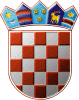 REPUBLIKA HRVATSKAIZBORNO POVJERENSTVO X. IZBORNE JEDINICEKLASA:    012-02/24-0001/0002URBROJ:  2181/1-14-24-2	SPLIT,  26. ožujka, 2024.Na osnovi članka 61. točke 2. Zakona o izborima zastupnika u Hrvatski sabor („Narodne novine“, broj 66/15 - pročišćeni tekst, 104/15 - Odluka i Rješenje Ustavnog suda Republike Hrvatske, broj U-I-1397/2015 od 24. rujna 2015., 48/18 i 98/19), Izborno povjerenstvo X. izborne jedinice donosiR J E Š E N J EO ODREĐIVANJU BIRAČKIH MJESTANA PODRUČJU OPĆINE BOLU X. izbornoj jedinici na području Općine Bol određuju se biračka mjesta:PredsjednikBRUNO KLEIN1. Biračko mjesto broj 1. BOL I., ŠKOLA, BOLna kojem će glasovati birači s prebivalištem u BOL: ANTE STARČEVIĆA, BLATO, BRAČKA CESTA, DAVID-CESTA, DOMOVINSKOG RATA, DONJA OBALA, DONJE PODBARJE, DUBROVAČKA ULICA, GLAVICA, GORNJA OBALA, GORNJE PODBARJE, GOSPE OD SNIGA, GOSPOJICA, HRVATSKIH DOMOBRANA, HRVATSKOG PREPORODA, HVARSKA ULICA, IZA LOŽE, KALA, LOŽA, NOVI PUT, OBALA, PODAN GLAVICE, PORAT BOLSKIH POMORACA, PUČIŠKA ULICA, PUT ČEMPRESA, PUT OLEANDERA, PUT PODKAŠTILJE, PUT RUŽA, PUT ZLATNOG RATA, RAČIĆ, RIBARSKI PUT, RIVA, RUDINA, SPLITSKA ULICA, STARA CESTA, ŠETALIŠTE ANĐELKA RABADANA, TEŽAČKI PUT, TRG, ULICA ANDRIJE KAČIĆA-MIOŠIĆA, ULICA ANTE RADIĆA, ULICA FRANE RADIĆA, ULICA IVANA GUNDULIĆA, ULICA IVANA MAŽURANIĆA, ULICA KNEZA BREČKA, ULICA MARKA MARULIĆA, ULICA MIRKA VRSALOVIĆA, ULICA PETRA HEKTOROVIĆA, ULICA RUĐERA BOŠKOVIĆA, ULICA TINA UJEVIĆA, ULICA VLADIMIRA NAZORA, UZ CURICU, UZ GARMU, UZ GOSPOJICU, UZ LOŽU, UZ PJACU, UZ POLJANU, UZ POTOK, UZ RAČIĆ, UZ ŠILOVAC, VUKOVARSKA, ZADARSKA ULICA, ZAGREBAČKA ULICA2. Biračko mjesto broj 2. MURVICA, DOM, MURVICAna kojem će glasovati birači s prebivalištem u MURVICA: MURVICA